Bewertung Praxisbericht
B.A. Allgemeine Verwaltung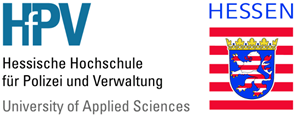 Fachlich-methodische LeistungDatum	Unterschrift FachhochschullehrkraftName, Vorname der oder des Studierenden	StudiengruppeName, Vorname der oder des Studierenden	StudiengruppeName, Vorname der oder des Studierenden	StudiengruppeName, Vorname der oder des Studierenden	StudiengruppeName, Vorname der oder des Studierenden	StudiengruppeName, Vorname der oder des Studierenden	StudiengruppeName, Vorname der oder des Studierenden	StudiengruppeName, Vorname der oder des Studierenden	StudiengruppeStudienortStudienortStudienortStudienortStudienortStudienortStudienortStudienortGießenKasselMühlheimWiesbadenAusbildungsbehördeAusbildungsbehördeAusbildungsbehördeAusbildungsbehördeAusbildungsbehördeAusbildungsbehördeAusbildungsbehördeAusbildungsbehördePraktikumPraktikumPraktikumPraktikumPraktikumPraktikumPraktikumPraktikumP1P2P3P3P3Bereich (§ 14 Abs. 1 APOgD AV)Bereich (§ 14 Abs. 1 APOgD AV)Bereich (§ 14 Abs. 1 APOgD AV)Bereich (§ 14 Abs. 1 APOgD AV)Bereich (§ 14 Abs. 1 APOgD AV)Bereich (§ 14 Abs. 1 APOgD AV)Bereich (§ 14 Abs. 1 APOgD AV)Bereich (§ 14 Abs. 1 APOgD AV)Name, Vorname FachhochschullehrkraftName, Vorname FachhochschullehrkraftName, Vorname FachhochschullehrkraftName, Vorname FachhochschullehrkraftName, Vorname FachhochschullehrkraftName, Vorname FachhochschullehrkraftName, Vorname FachhochschullehrkraftName, Vorname FachhochschullehrkraftBewertungskriterien (unterschiedliche Gewichtung möglich)Bewertungskriterien (unterschiedliche Gewichtung möglich)Bewertungskriterien (unterschiedliche Gewichtung möglich)Punktzahl (0–15)Einhaltung der formellen Vorgaben (Umfang, Gestaltungsvorgaben, formelle Kriterien des wissenschaftlichen Arbeitens)Einhaltung der formellen Vorgaben (Umfang, Gestaltungsvorgaben, formelle Kriterien des wissenschaftlichen Arbeitens)Einhaltung der formellen Vorgaben (Umfang, Gestaltungsvorgaben, formelle Kriterien des wissenschaftlichen Arbeitens)Gliederung des Berichts (Systematik des Aufbaus, Logik und Ausgewogenheit der Gliederung) Gliederung des Berichts (Systematik des Aufbaus, Logik und Ausgewogenheit der Gliederung) Gliederung des Berichts (Systematik des Aufbaus, Logik und Ausgewogenheit der Gliederung) Themeneingrenzung, Ergebnisorientierung, Problemdurchdringung, 
kritische Auseinandersetzung, SchlussfolgerungenThemeneingrenzung, Ergebnisorientierung, Problemdurchdringung, 
kritische Auseinandersetzung, SchlussfolgerungenThemeneingrenzung, Ergebnisorientierung, Problemdurchdringung, 
kritische Auseinandersetzung, SchlussfolgerungenKlarheit von Sprache und Darstellung (Sprachlicher Ausdruck, Lesbarkeit, Fehlerfreiheit, Qualität von Tabellen und Abbildungen) Klarheit von Sprache und Darstellung (Sprachlicher Ausdruck, Lesbarkeit, Fehlerfreiheit, Qualität von Tabellen und Abbildungen) Klarheit von Sprache und Darstellung (Sprachlicher Ausdruck, Lesbarkeit, Fehlerfreiheit, Qualität von Tabellen und Abbildungen) Bemerkungen/BegründungenBemerkungen/BegründungenBemerkungen/BegründungenBemerkungen/BegründungenGesamtbewertung NotePunktzahl (0-15)